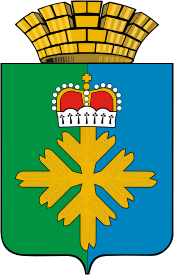 ДУМА ГОРОДСКОГО ОКРУГА ПЕЛЫМСЕДЬМОЙ СОЗЫВДВАДЦАТЬ ЧЕТВЕРТОЕ ЗАСЕДАНИЕРЕШЕНИЕот 21.12.2023 г. № 67/24п. ПелымВ соответствии с Федеральным законом от 25 декабря 2008 года  № 273-ФЗ «О противодействии коррупции», Федеральным законом от 10 июля 2023 года № 286-ФЗ «О внесении изменений в отдельные законодательные акты Российской Федерации», Законом Свердловской области от 20.02.2009 № 2-ОЗ «О противодействии коррупции в Свердловской области», руководствуясь Уставом городского округа Пелым, Дума городского округа ПелымРЕШИЛА:	1. Внести в Положение «О порядке предоставления депутатами Думы городского округа Пелым сведений о доходах, расходах, об имуществе и обязательствах имущественного характера, а также сведений о доходах, расходах, об имуществе и обязательстве имущественного характера своих супруги (супруга) и несовершеннолетних детей, о проверке предоставленных сведений и их публикации на официальном сайте городского округа Пелым, утвержденное решением Думы городского округа Пелым от 31.05.2016 г. №37/40 следующие изменения:	1) раздел 4 дополнить пунктом 4 следующего содержания:«4. Депутат, член выборного органа местного самоуправления, выборное должностное лицо местного самоуправления, иное лицо, замещающее муниципальную должность, освобождаются от ответственности за несоблюдение ограничений и запретов, требований о предотвращении или об урегулировании конфликта интересов и неисполнение обязанностей, установленных настоящим Федеральным законом и другими федеральными законами в целях противодействия коррупции, в случае, если несоблюдение таких ограничений, запретов и требований, а также неисполнение таких обязанностей признается следствием не зависящих от указанных лиц обстоятельств в порядке, предусмотренном частями 3 - 6 статьи 13 Федерального закона от 25 декабря 2008 года № 273-ФЗ «О противодействии коррупции».	2.    Настоящее решение вступает в силу с момента опубликования.	3. Опубликовать настоящее решение в информационной газете «Пелымский вестник» и разместить на официальном сайте городского округа Пелым в информационной - телекоммуникационной сети «Интернет».4. Контроль за исполнением настоящего решения возложить на постоянную депутатскую комиссию Думы по местному самоуправлению, культурной и информационной политике и связях с общественностью (Я.Г. Кузнецов).О внесении изменений в Положение «О порядке предоставления депутатами Думы городского округа Пелым сведений о доходах, расходах, об имуществе и обязательствах имущественного характера, а также сведений о доходах, расходах, об имуществе и обязательстве имущественного характера своих супруги (супруга) и несовершеннолетних детей, о проверке предоставленных сведений и их публикации на официальном сайте городского округа Пелым», утвержденное решением Думы городского округа Пелым от 31.05.2016 г. №37/40Глава городского округа Пелым                                                                                             Ш.Т. АлиевПредседатель Думы городского округа Пелым                                                                                                                     Т.А. Смирнова